Viacom Buys Pluto TV for $340MViacom has purchased Pluto TV, a free streaming service, with $340 million cash, a move set to bolster the company's digital catalog and ad revenue. The ad-supported platform will operate independently of Viacom and retain Tom Ryan, its co-founder, as CEO.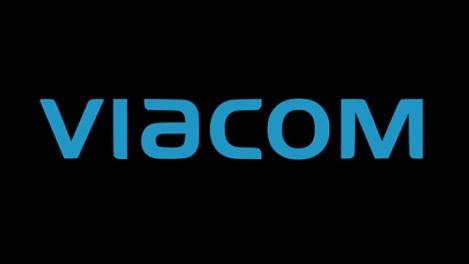 Variety 1/22/19https://variety.com/2019/digital/news/viacom-pluto-tv-acquisition-1203114773/